Produktspesifikasjon forFerjelem (974)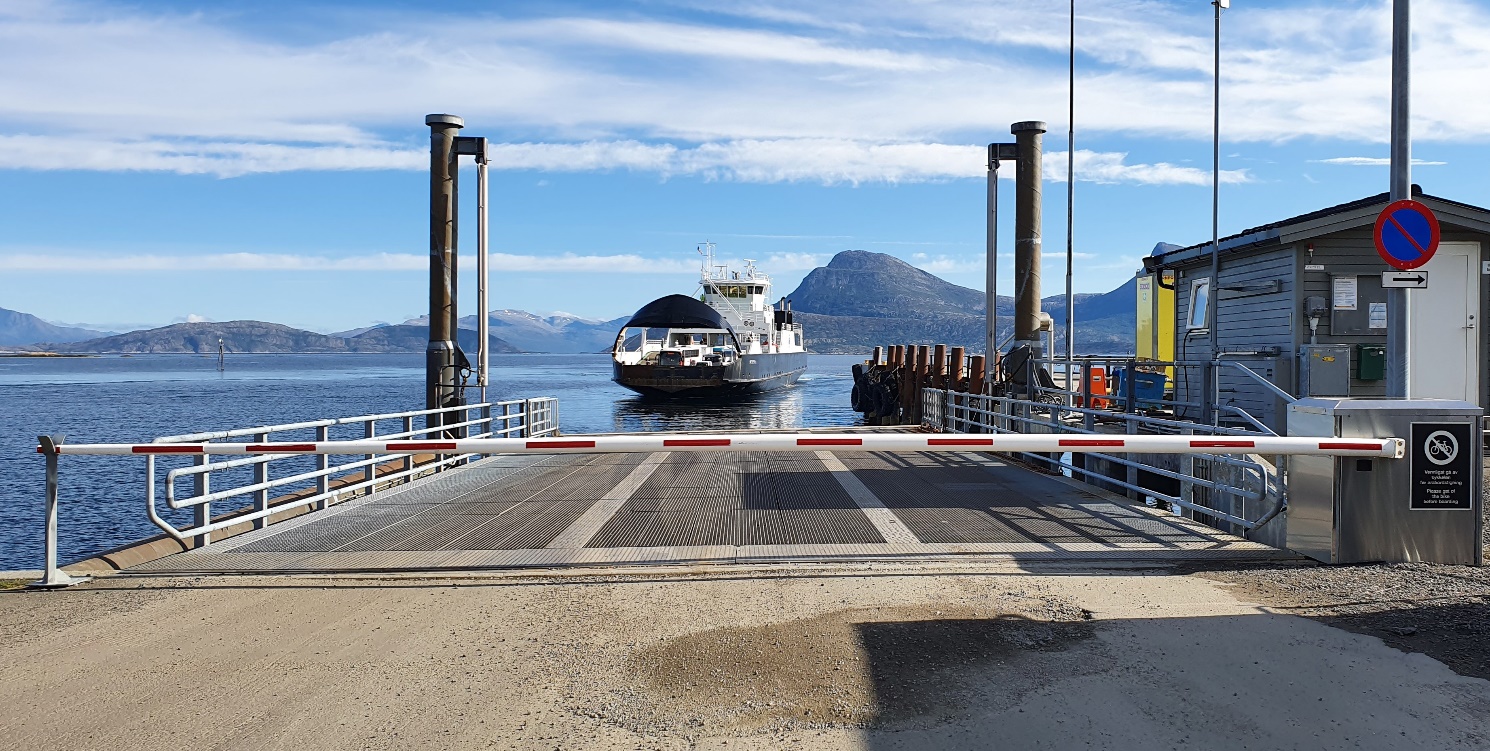 Figur 1	Ferjelem (Foto: Randi Skoglund, Statens vegvesen)InnledningDette er en produktspesifikasjon for vegobjekttypen Ferjelem i NVDB. Produktspesifikasjon er oppdatert i henhold til Datakatalogversjon 2.31.Sist oppdatert dato: 2023.02.07.Om vegobjekttypen Tabell 2-1 gir generell informasjon om vegobjekttypen hentet fra Datakatalogen.Tabell 2-1	Informasjon om vegobjekttypenBruksområder Tabell 3-1 gir oversikt over viktige bruksområder for NVDB-data. Det er markert hvilke av disse som er aktuelt for denne vegobjekttypen. I noen tilfeller er det gitt mer utfyllende informasjon.Tabell 3-1	Oversikt over bruksområderRegistreringsregler med eksemplerRegistreringsreglerNedenfor presenteres regler for registrering av data knyttet til gjeldende vegobjekttype. For noen regler er det i kolonne til høyre referert til utfyllende eksempler.Eksempler Ferjelem Ferjekai med to ferjelemmer Ferjekai med tre ferjelemmer Egenskapstype Ferje til Relasjoner Nedenfor er det listet opp relasjoner som kan settes opp mellom Ferjelem og andre vegobjekttyper. Som alternativ til begrepet relasjon benyttes «Mor-datter», «Assosiasjoner» og «Tillatt sammenheng». Det vises både relasjoner der Ferjelem inngår som morobjekt og der Ferjelem inngår som datterobjekt. Det skilles mellom følgende relasjonstyper: 1 – Komposisjon – Komp - Består av/er del av
2 – Aggregering – Agr - Har/tilhører
3 – Assosiasjon – Asso - Har tilkoplet/er koplet til«B inf A» angir om det er krav til at stedfestingen til vegnettet for datterobjekt skal være innenfor stedfesting til morobjekt. «Delvis» betyr at utstrekning må være innenfor, men sideposisjon og/eller feltkode kan avvike.Mulige morobjekterFigur 2	Mulige «morobjekt» for vegobjekttypeMulige datterobjekterFigur 3 Mulige «datterobjekt» for vegobjekttype EgenskapstyperI det følgende beskrives egenskapstyper tilhørende aktuell vegobjekttype. Vi skiller på standard egenskapstyper og geometriegenskapstyper.Standard egenskapstyperEgenskapstyper som ikke er geometriegenskapstyper regnes som standard egenskapstyper. Disse gir utfyllende informasjon om vegobjektet. Tabell 6-1 gir oversikt over alle standard egenskapstypene tilhørende Ferjelem. Tabell 6-1	Oversikt over egenskapstyper med tilhørende tillatte verdierGeometriegenskapstyper (egengeometri)Geometriegenskapstyper er definert for å holde på egengeometrien til et vegobjekt. Vi skiller på punkt-, linje/kurve- og flategeometri. Nøyaktighetskrav som er oppgitt i tilknytning til geometri er generelle krav til nøyaktighet for data i NVDB. Disse nøyaktighetskravene kan overstyres av spesifikke krav inngått i en kontrakt om leveranse av data til NVDB, f.eks. i en driftskontrakt eller i en utbyggingskontrakt.  Geometriegenskapstyper tilhørende Ferjelem er vist i Tabell 6-2.Tabell 6-2	GeometriegenskapstyperUML-modellUML-modellene er ikke oppdatert til datakatalog versjon 2.31.Relasjoner (mor-datter)UML-diagram viser relasjoner til andre vegobjekttyper.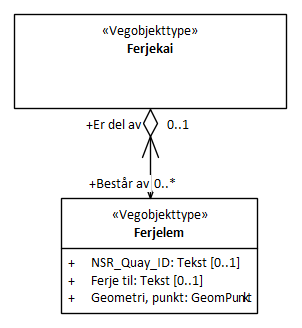 BetingelserUML-diagram viser egenskaper med betingelser.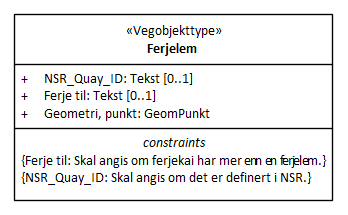 Tillatte verdierUML-diagram viser egenskaper med tillatte verdier.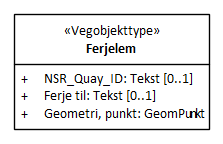 Navn vegobjekttype:FerjelemDefinisjon:Bru mellom ferje og kai. Kan heves/senkes. Benevnes også ferjekaibru.Representasjon i vegnettet:PunktKategoritilhørighetKategori 2 - Nasjonale data 2Sideposisjonsrelevant:NeiKjørefeltrelevant:NeiKrav om morobjektNeiKan registreres på konnekteringslenkeNeiBruksområdeRelevantUtfyllende informasjonNTP - OversiktsplanleggingVegnett - navigasjonXStatistikk BeredskapSikkerhetITSVTS – InfoXKlima – MiljøVegliste – framkommelighetDrift og vedlikeholdXAnnet bruksområdeNr.Nr.RegelEks.1GenereltaEn forekomst av vegobjekttype Ferjelem i NVDB gjenspeiler en konkret ferjelem ute i vegnettet. Eksempler viser ulike varianter av Ferjelem og hvordan disse skal registreres. 4.2.1 4.2.24.2.32Omfang – hva skal registreresaAlle offisielle ferjelemmer knyttet til vegnettet i Norge skal registreres i NVDB. 3Forekomster – oppdeling ved registreringaEn ferjelem skal registreres som ett vegobjekt med en NVDBID. bI tilfeller der det er to ferjelemmer på ei ferjekai, skal det registreres som to ferjelemmer.4EgengeometriaFerjelem skal legges inn med egengeometri, punkt.  Punktet som geometrisk representerer ferjelemmen, måles inn ved senter opplagring ferjelem, m.a.o. midt på hengselet.4.2.15EgenskapsdataaDet framkommer av oversikten i kapittel 6.1 hvilke egenskapstyper som kan angis for denne vegobjekttypen. Her framkommer det også hvilken informasjon som er absolutt påkrevd (1), påkrevd (2), betinget (3) og opsjonell (4). I kapittel 7.3 finnes UML-modell som gir oversikt over egenskaper og tilhørende tillatte verdier.4.2.46RelasjoneraDet framkommer av kapittel 5 hvilke relasjoner vegobjekttype kan inngå i. I kapittel 7.1 finnes UML-modell som gir oversikt over relasjoner.bFerjelem skal kobles opp som datter til Ferjekai (64).7Lignende vegobjekttyper i DatakatalogenaIngen.8Stedfesting til vegnettet i NVDB aFerjelem skal stedfestes på vegtrasenivå.bFerjelem stedfestes som et punktobjekt til vegen som går ned til ferjelemmen, ikke på ferjestrekning. 4.2.2Eksempelet viser ferjelem på Svolvær ferjekai.  Ferjelemmen er innmålt ved senter opplagring av ferjelem, markert med rød prikk.  Den er stedfestet på veglenka som går ned til ferjelemmen.Egenskapstype NSR_Quay_ID skal angis om det er definert i Nasjonalt Stoppestedsregister NSR.  Eksempelet viser ferjelem på Svolvær ferjekai.  Ferjelemmen er innmålt ved senter opplagring av ferjelem, markert med rød prikk.  Den er stedfestet på veglenka som går ned til ferjelemmen.Egenskapstype NSR_Quay_ID skal angis om det er definert i Nasjonalt Stoppestedsregister NSR.  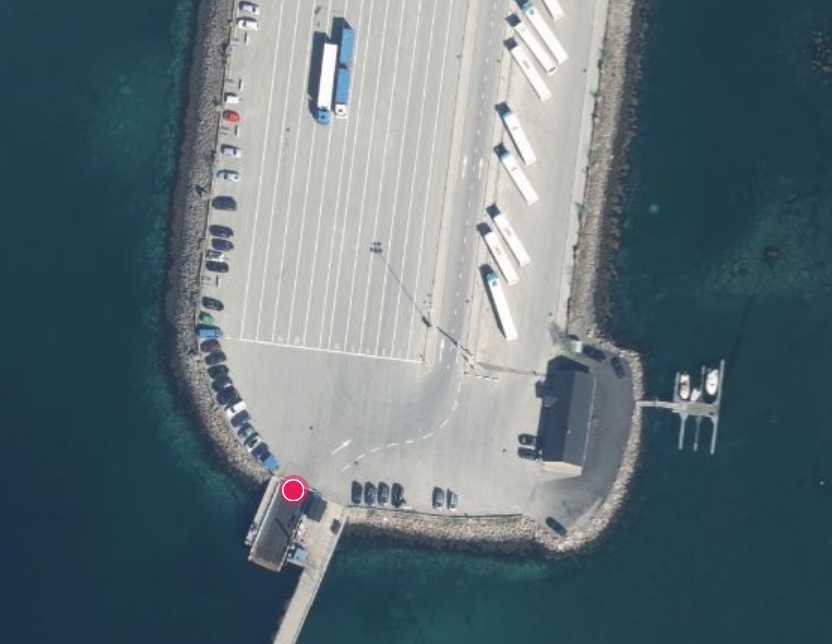 EGENSKAPSDATA:- NSR_Quay_ID = NSR:Quay:81821- Driftsstatus = Ordinær driftFoto: Vegkart EGENSKAPSDATA:- NSR_Quay_ID = NSR:Quay:81821- Driftsstatus = Ordinær driftEksempelet er fra Lødingen ferjekai som har to ferjelemmer.  Ferjelemmene er innmålt ved senter opplagring, markert med røde prikker.  De er stedfestet til veglenka som går ned til ferjelemmen, vist med blå prikk. Den ene er i ordinær drift og benyttes i ferjesambandet Lødingen-Bognes, den andre er reserveferjelem.  I dette tilfellet skal en ikke legge inn verdi for Ferje til.Eksempelet er fra Lødingen ferjekai som har to ferjelemmer.  Ferjelemmene er innmålt ved senter opplagring, markert med røde prikker.  De er stedfestet til veglenka som går ned til ferjelemmen, vist med blå prikk. Den ene er i ordinær drift og benyttes i ferjesambandet Lødingen-Bognes, den andre er reserveferjelem.  I dette tilfellet skal en ikke legge inn verdi for Ferje til.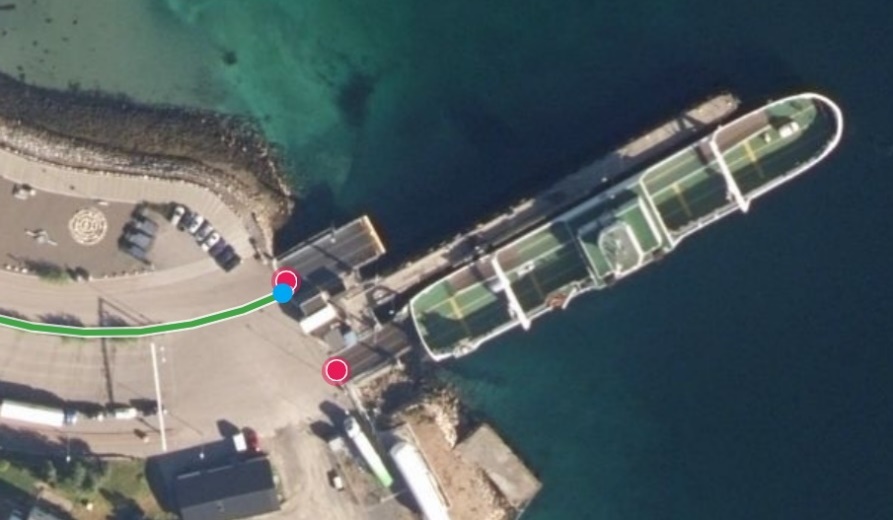 EGENSKAPSDATA:- NSR_Quay_ID = NSR:Quay:106871- Driftsstatus = Ordinær drift- NSR_Quay_ID = NSR:Quay:82806- Driftsstatus = ReserveferjelemFoto: Vegkart EGENSKAPSDATA:- NSR_Quay_ID = NSR:Quay:106871- Driftsstatus = Ordinær drift- NSR_Quay_ID = NSR:Quay:82806- Driftsstatus = ReserveferjelemEksempelet viser ferjelemmer på Bognes ferjekai.  Bognes ferjekai trafikkeres av to ferjesamband markert med grå strek, og har tre ferjelemmer markert med røde prikker.  Den ene ferjelemmen er tilknyttet EV6, mens de to andre ligger ved/på rv. 85.  Ferjelemmene er innmålt ved senter opplagring av ferjelem, markert med røde prikker.  De er stedfestet på veglenkene som går ned til ferjelemmen.  Her skal egenskapstype Ferje til angis for de to ferjelemmene som har funksjon ordinær drift.Eksempelet viser ferjelemmer på Bognes ferjekai.  Bognes ferjekai trafikkeres av to ferjesamband markert med grå strek, og har tre ferjelemmer markert med røde prikker.  Den ene ferjelemmen er tilknyttet EV6, mens de to andre ligger ved/på rv. 85.  Ferjelemmene er innmålt ved senter opplagring av ferjelem, markert med røde prikker.  De er stedfestet på veglenkene som går ned til ferjelemmen.  Her skal egenskapstype Ferje til angis for de to ferjelemmene som har funksjon ordinær drift.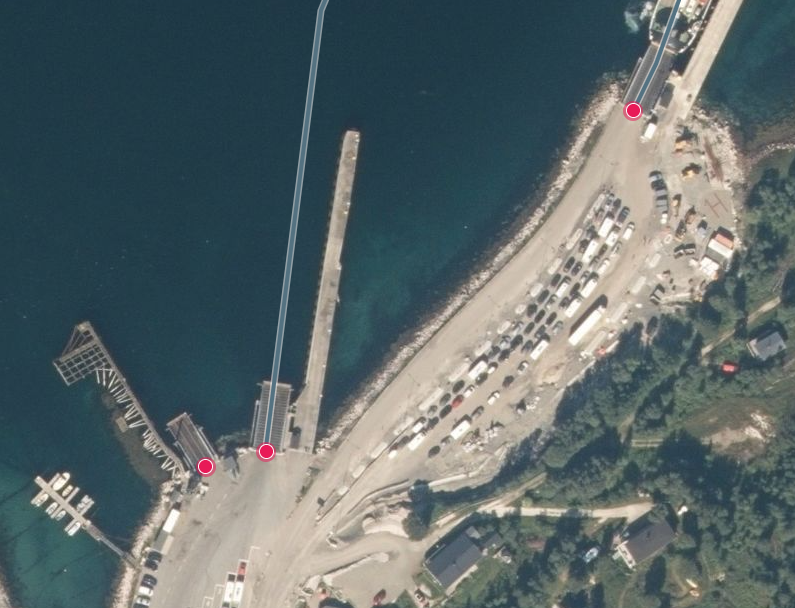 EGENSKAPSDATA:STEDFESTING: EV6 S155D1 m10677- NSR_Quay_ID = NSR:Quay:100416- Driftsstatus = Ordinær drift- Ferje til = SkarbergetEGENSKAPSDATA:STEDFESTING: RV85 S1D1 m262- NSR_Quay_ID = NSR:Quay:82790- Driftsstatus = Ordinær drift- Ferje til = LødingenEGENSKAPSDATA:STEDFESTING: RV85 S1D1 m250- Driftsstatus = ReserveferjelemFoto: Vegkart EGENSKAPSDATA:STEDFESTING: EV6 S155D1 m10677- NSR_Quay_ID = NSR:Quay:100416- Driftsstatus = Ordinær drift- Ferje til = SkarbergetEGENSKAPSDATA:STEDFESTING: RV85 S1D1 m262- NSR_Quay_ID = NSR:Quay:82790- Driftsstatus = Ordinær drift- Ferje til = LødingenEGENSKAPSDATA:STEDFESTING: RV85 S1D1 m250- Driftsstatus = ReserveferjelemEksempelet er fra Festøya ferjekai som trafikkeres av to ferjesamband markert med grå strek.  Den har to ferjelemmer markert med røde prikker som begge har driftsstatus ordinær drift, og Ferje til skal dermed angis.  I enkelte tilfeller benyttes begge ferjelemmer i begge ferjesamband og Ferje til angis derfor med begge anløpssteder.  Eksempelet er fra Festøya ferjekai som trafikkeres av to ferjesamband markert med grå strek.  Den har to ferjelemmer markert med røde prikker som begge har driftsstatus ordinær drift, og Ferje til skal dermed angis.  I enkelte tilfeller benyttes begge ferjelemmer i begge ferjesamband og Ferje til angis derfor med begge anløpssteder.  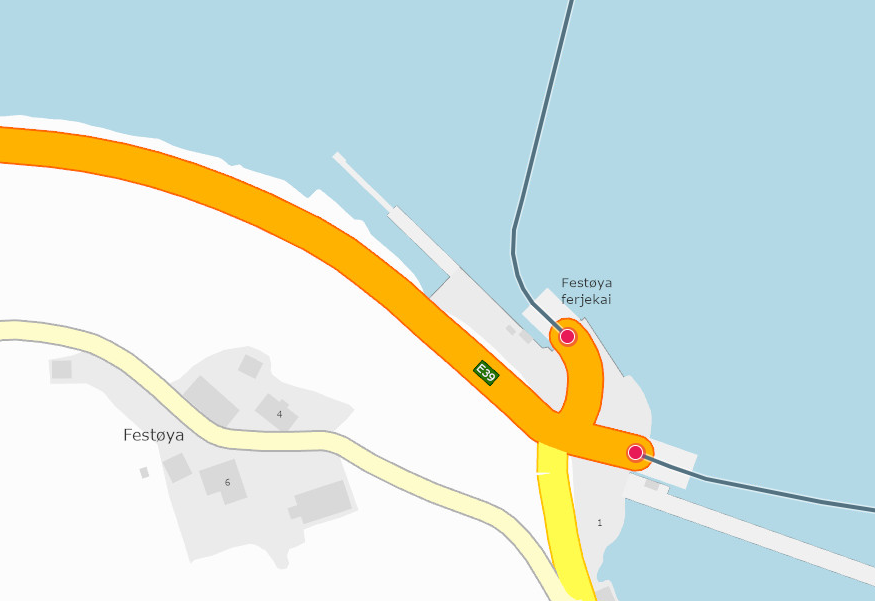 EGENSKAPSDATA:STEDFESTING: EV39 S35D1 m0- NSR_Quay_ID = NSR:Quay:66979- Driftsstatus = Ordinær drift- Ferje til = Solavågen;HundeidvikaEGENSKAPSDATA:STEDFESTING: EV39 S35D10 m29- NSR_Quay_ID = NSR:Quay:66976- Driftsstatus = Ordinær drift- Ferje til = Hundeidvika;SolavågenFoto: VegkartMorobjektMorobjektRelasjonstypeRelasjonstypeDatterobjektDatterobjektRelasjonsinfoRelasjonsinfoIdNavnIdNavnIdNavnB inf AId64Ferjekai1Komp974FerjelemNei2228MorobjektMorobjektRelasjonstypeRelasjonstypeDatterobjektDatterobjektRelasjonsinfoRelasjonsinfoIdNavnIdNavnIdNavnB inf AIdEgenskapstypenavnTillatt verdiDatatypeViktighetBeskrivelseIDNSR_Quay_IDTekst3: Betinget, se 'merknad registrering'Unik ID på ferjelem i Nasjonalt Stoppestedsregister NSR. NSR administreres av Entur AS. NSR_Quay_ID er basis ID for synkronisering mot NSR. ID er sammensatt av prefiks "NSR:Quay:" og et løpenummer. Eksempel: "NSR:Quay:66976". Merknad registrering: Skal angis om det er definert i NSR.12552Ferje tilTekst3: Betinget, se 'merknad registrering'Beskriver hvor det går ferje til.  Dersom ferje går til flere anløpssteder oppgis disse med semikolon mellom. Merknad registrering: Skal angis om ferjekai har mer enn en ferjelem som har driftsstatus "ordinær drift", og ferje til skal bare angis for ferjelemmer som har driftsstatus "ordinær drift".12554DriftsstatusFlerverdiAttributt, Tekst2: PåkrevdAngir hvilken driftsstatus ferjelem har.12603• Ordinær driftFerjelem benyttes i ordinær drift.21738• ReserveferjelemFerjelem benyttes som reserveferjelem.21739NavnGeometri, punktID Datakatalogen12553DatatypeGeomPunktBeskrivelseGir punkt som geometrisk representerer objektet.Viktighet2: PåkrevdGrunnrissSenter opplagring ferjelem.HøydereferanseTerreng.Krav om HrefNeiNøyaktighets-krav Grunnriss (cm)100 cmNøyaktighets-kravHøyde (cm)